Divendres 30 d’ Octubre de 2020 Bona Castanyada!!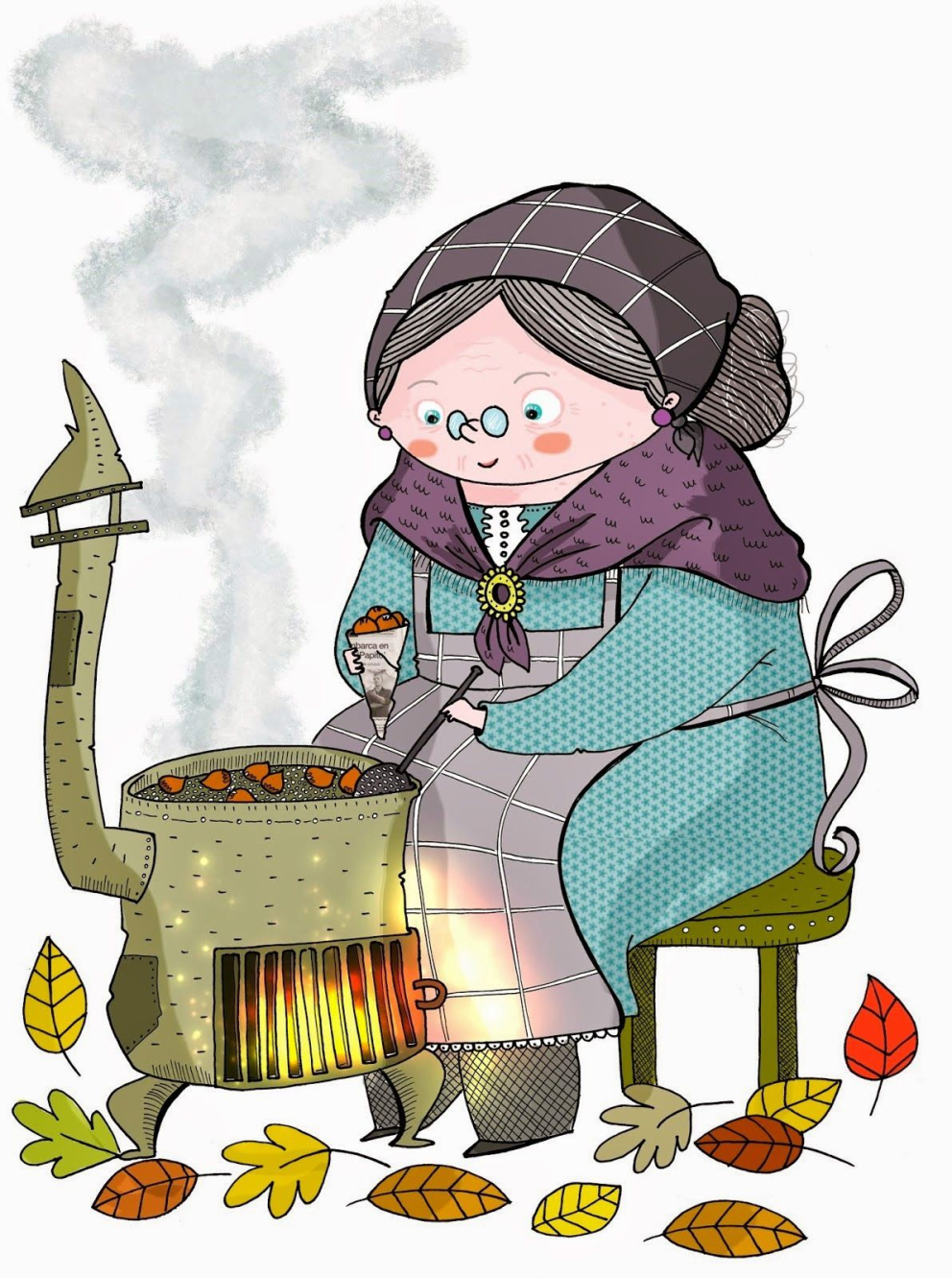 